KARTA UCZNIA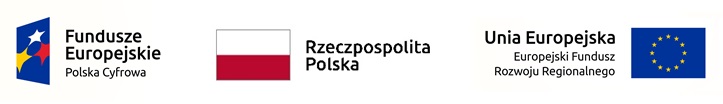 WYRAŻAM ZGODĘ / NIE WYRAŻAM ZGODY (niewłaściwe skreślić)  na weryfikację w Urzędzie Stanu Cywilnego w Jonkowie stopnia pokrewieństwa członka rodziny zatrudnionego w PPGR.W przypadku, gdy Urząd nie będzie w stanie zweryfikować pokrewieństwa członka rodziny osoba zobowiązana jest dostarczyć dokumenty potwierdzające stopień pokrewieństwa członka rodziny zatrudnionego w PPGR z osobą wskazaną w oświadczeniu.WYRAŻAM ZGODĘ / NIE WYRAŻAM ZGODY (niewłaściwe skreślić)  na weryfikację miejsca zamieszkania dziecka przez szkołę, do której uczęszcza.W przypadku nie wyrażenia zgody należy dostarczyć dokumenty potwierdzające stopień pokrewieństwa i miejsce zamieszkania ucznia. Pouczony/a odpowiedzialności karnej z art. 233 § 1 Kodeksu karnego*. …………………..	                       …………………………………………………………………………………           data			                       czytelny podpis Rodzica/Opiekuna prawnego/pełnoletniego ucznia*Pouczenie: art. 233 § 1 Kodeksu karnego – Kto składając zeznanie mające służyć za dowód w postępowaniu sądowym lub w innym postępowaniu prowadzonym na podstawie ustawy, zeznaje nieprawdę lub zataja prawdę – podlega karze pozbawienia wolności od 6 miesięcy do lat 8.Imię i nazwisko uczniaImię i nazwisko uczniaData i miejsce urodzeniaData i miejsce urodzeniaAdres zamieszkaniaAdres zamieszkaniaNazwa i adres szkoły, do której uczęszcza uczeńNazwa i adres szkoły, do której uczęszcza uczeńKlasaKlasaImiona i nazwiska rodowe rodziców/opiekunów prawnychImiona i nazwiska rodowe rodziców/opiekunów prawnychDane krewnego w linii prostej, który pracował i mieszkał w PPGR Imię i nazwiskoDane krewnego w linii prostej, który pracował i mieszkał w PPGR Nazwa i miejscowość PPGR, w której był zatrudnionyDane krewnego w linii prostej, który pracował i mieszkał w PPGR Miejsce zamieszkania w okresie zatrudnienia w PPGRStopień pokrewieństwa ucznia z krewnym, który pracował w PPGR Stopień pokrewieństwa ucznia z krewnym, który pracował w PPGR Nr kontaktowy telefonu i e-mail rodzica/opiekuna prawnego/ucznia pełnoletniego składającego wniosekNr kontaktowy telefonu i e-mail rodzica/opiekuna prawnego/ucznia pełnoletniego składającego wniosekOTRZYMAŁAM/EM/NIE OTRZYMAŁAM/EM(niewłaściwe skreślić) na własność lub w drodze użyczenia w 2020 lub 2021 roku sprzętu komputerowego, zakupionego ze środków publicznych lub środków organizacji pozarządowych lub zwrotu kosztów lub dofinansowania zakupu tych rzeczy (np. ze zdalnej szkoły, z ARiMR, inne).OTRZYMAŁAM/EM/NIE OTRZYMAŁAM/EM(niewłaściwe skreślić) na własność lub w drodze użyczenia w 2020 lub 2021 roku sprzętu komputerowego, zakupionego ze środków publicznych lub środków organizacji pozarządowych lub zwrotu kosztów lub dofinansowania zakupu tych rzeczy (np. ze zdalnej szkoły, z ARiMR, inne).OTRZYMAŁAM/EM/NIE OTRZYMAŁAM/EM(niewłaściwe skreślić) na własność lub w drodze użyczenia w 2020 lub 2021 roku sprzętu komputerowego, zakupionego ze środków publicznych lub środków organizacji pozarządowych lub zwrotu kosztów lub dofinansowania zakupu tych rzeczy (np. ze zdalnej szkoły, z ARiMR, inne).